San MarinoSan MarinoSan MarinoSan MarinoApril 2030April 2030April 2030April 2030SundayMondayTuesdayWednesdayThursdayFridaySaturday123456Inauguration Ceremony789101112131415161718192021222324252627Easter SundayEaster Monday282930NOTES: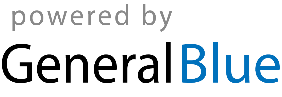 